22 Abril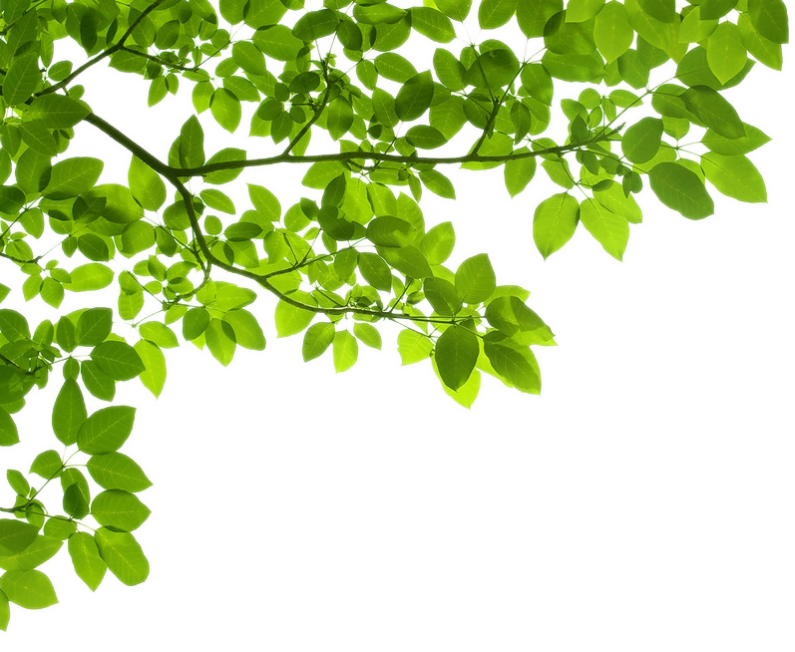 DIA MUNDIAL DE LA TIERRA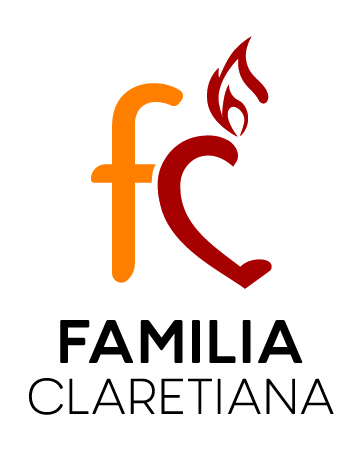 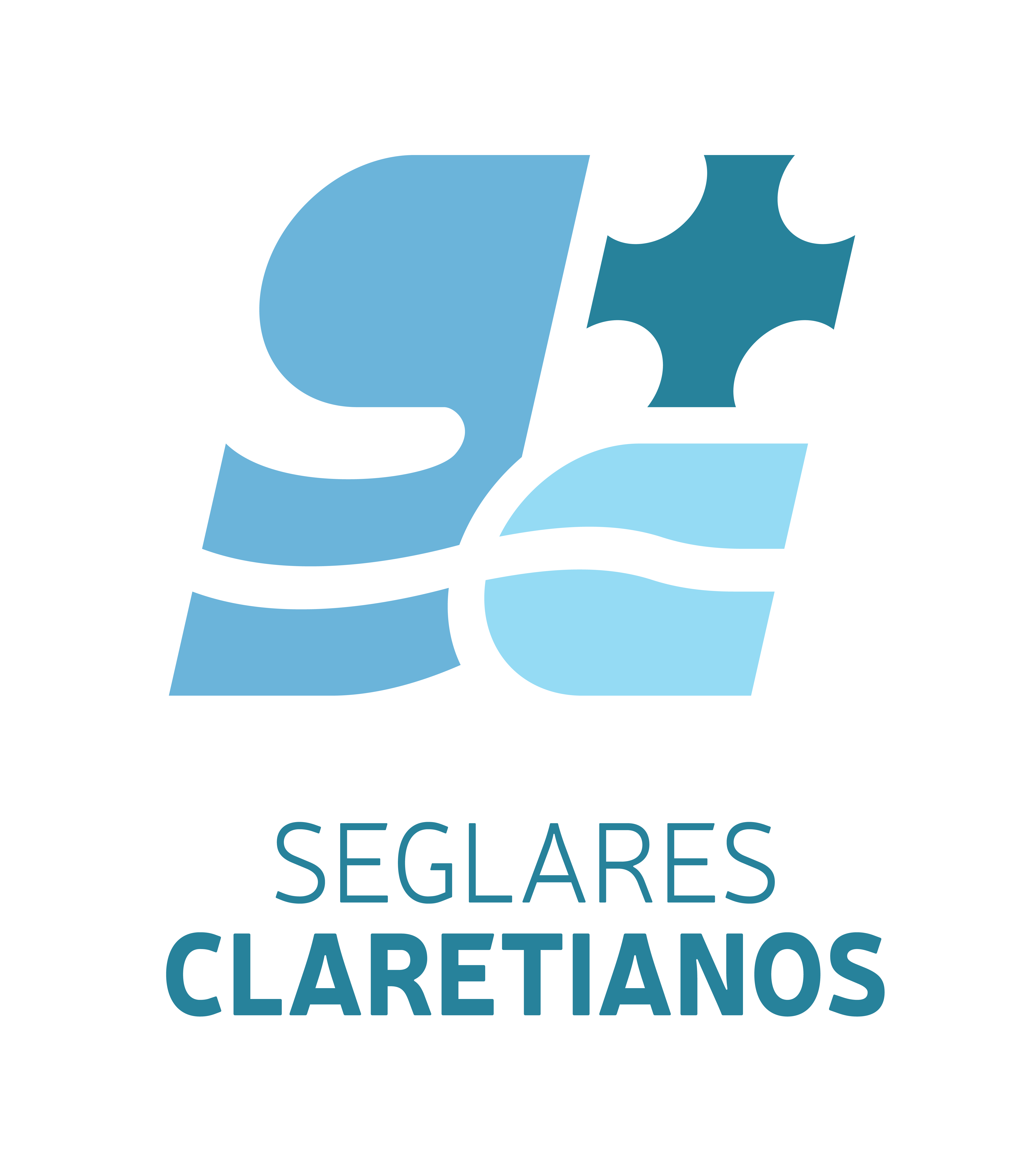 AL  CUIDADODE  LA  CREACIÓNReseña Histórica https://www.un.org/es/observances/earth-dayLa Asamblea General designó el 22 de abril como el Día Internacional de la Madre Tierra a través de una resolución adoptada en 2009.Su origen se remonta a 1970, un periodo en donde la protección del medio ambiente no era una prioridad en la agenda política.La Conferencia de las Naciones Unidas sobre el Medio Humano de 1972 celebrada en Estocolmo sentó las bases de la toma de conciencia mundial sobre la relación de interdependencia entre los seres humanos, otros seres vivos y nuestro planeta. Así mismo, se estableció el 5 de junio como el Día Mundial del Medio Ambiente y se creó el Programa de las Naciones Unidas para el Medio Ambiente (PNUMA), la agencia de la ONU encargada de establecer la agenda ambiental a nivel global, promover la implementación coherente de la dimensión ambiental del desarrollo sostenible en el sistema de las Naciones Unidas y actuar como un defensor autorizado del medio ambiente.En 1992, más de 178 países firmaron la Agenda 21, la Declaración sobre el Medio Ambiente y el Desarrollo y la Declaración de Principios para la Gestión Sostenible de los Bosques en la "Cumbre de la Tierra", celebrada en Río de Janeiro (Brasil).Contexto actual de la TIERRA:GRANDES PROBLEMÁTICAS ACTUALES: Registro del sufrimiento de la tierra –  La naturaleza sufre, los mayores registros de calor terrestre, la peor invasión de langostas, el COVID 19 resultado de la intervención del hombre en la naturaleza, así como los crímenes que perturban la biodiversidad, como la deforestación, el cambio de uso del suelo, la producción agrícola y ganadera intensiva o el creciente comercio ilegal de vida silvestre, pueden aumentar el contacto y la transmisión de enfermedades infecciosas de animales a humanos.  https://youtu.be/B2B0mrA2zzcOlas de calor extremas.  La concentración de gases de invernadero ha ido aumentando por  causas de contaminación ambiental en el mundo. https://youtu.be/EwJZV5RsOaMDestrucción de ecosistemas. De los 16 millones de kilómetros cuadrados aproximadamente de selva lluviosa tropical que existían originariamente en el mundo quedan menos de 9 millones.El ritmo actual de deforestación es de 160 000 kilómetros cuadrados de tala anual lo que representa una pérdida de alrededor del 1% de selva original por año.​Impacto en la salud de la población.  En efecto, la contaminación atmosférica urbana aumenta el riesgo de padecer enfermedades respiratorias agudas, como la neumonía, y crónicas, como el cáncer del pulmón y las enfermedades cardiovasculares.Crisis del agua. “¿Existe algo en el mundo que no esté impulsado por el agua?”. El 97,5% del agua existente en el mundo es salada o no es adecuada para nuestro consumo directo, ni para la irrigación de cultivos. Del 2,5% del agua dulce, la mayor parte es de difícil acceso pues está concentrada en los glaciares (69 %) y almacenada en acuíferos (30%), y tan solo el 1% se encuentra en ríos y lagos. De este último, solo una pequeña parte está disponible para el consumo humano. Más de la mitad de los ríos del mundo están contaminados. https://youtu.be/7RiJsgQ1P1oIncendios descontrolados. "Más deforestación significa un aumento en el cambio climático, lo que aumenta las posibilidades de que la vegetación se seque, lo que a su vez aumenta el riesgo de incendio".Por deforestación desde 1990 se han perdido unos 420 millones de hectáreas de bosque por conversión a otros usos de la tierra.Los bosques contienen 60 000 especies diferentes de árboles, el 80 por ciento de las especies de anfibios, el 75 por ciento de las especies de aves y el 68 por ciento de las especies de mamíferos de la Tierra, la deforestación ocasiona la perdida de estas. Tiempo de Reflexión – Mensaje del Papa Francisco (Laudato SI) Reconciliación con la Creación. Para realizar esta reconciliación debemos  examinar nuestras vidas  y reconocer de qué modo ofendemos a la creación de Dios con nuestras acciones  y nuestra incapacidad de actuar. (218)Pasión por el cuidado del mundo. Vivir la vocación de ser protectores  de la obra de Dios es parte esencial de una existencia virtuosa, no consiste en algo opcional ni en un aspecto secundario de la experiencia cristiana (217).Gratitud y gratuidad. Reconocer al mundo como un don recibido del amor del Padre, que provoca consecuencia actitudes gratuitas de renuncia y gestos generosos aunque nadie los vea o los reconozca. (220)Comunión con todos los seres. Implica la amorosa conciencia de no estar desconectados de las demás criaturas de formar con los demás seres del universo una preciosa comunión universal. Para el creyente, el mundo no se contempla desde afuera sino desde dentro, reconociendo los lazos con los que el Padre nos ha unido a todos los seres. (220)La mirada de Claret: Claret y su aprecio por la Tierra La tierra le sirvió de sostén para sus pies incansables en su misión de llevar la Buena Noticia a gran parte del extenso territorio de la isla caribeña de Cuba. Fue el escenario de todas sus misiones y ejercicios espirituales para el clero. La extensión de la tierra de las ciudades que visitaba le permitió manifestar la manera en que el Espíritu le impulsaba a caminar hasta 3.4 millas aproximadamente, siempre pensando en servir a la gente y llegar al lugar donde se encontraban. Claret expone su sensibilidad en relación a las manifestaciones de la tierra y explica en detalle y con mucha compasión sobre la reacción de los animales domésticos antes de que ocurriera el terremoto. También nos habla sobre el sufrimiento de la gente y el aprecio que comunicaban los enfermos por la vida al sentir las manifestaciones de los temblores de tierra. Les hacía volver la mirada a Jesús clamando misericordia.En la hacienda que P. Claret compró en Puerto Príncipe desarrolló un proyecto de ayuda y vivienda para los niños pobres. Demostró su interés en sembrar árboles frutales y plantas; una vez más actuando, dando frutos en todo lo que hacía. Sembró con sus “propias manos” demostrando su sensibilidad y agradecimiento por la tierra que tocó, sirvió y trabajó para ofrecerla como un bien común. La ofreció en beneficio del más necesitado y preferidos de nuestro Padre Dios de una manera planificada, considerada y cuidadosa. Se aseguró que esta obra pudiese llegar a futuras generaciones al escribir los detalles sobre cómo cuidar y cultivar la generosa tierra. Lo podemos corroborar en los siguientes numerales de su autobiografía.526. Después del Clero me dirigí al pueblo y a la vez se hacía misión en tres puntos distintos para mayor comodidad de las gentes, pues que esta ciudad tiene más de una legua de largo.530. Quien no ha experimentado lo que son los temblores grandes, no se puede formar de ellos una idea, pues que no consiste únicamente en la oscilación de la tierra u ondulación de la tierra y ver como corren los trastos y muebles de la habitación de una a otra parte.567. Toda la extensión de la finca yo la había hecho amurallar y cerca, y después había dividido el terreno en diferentes cuadros, y tanto alrededor como en las líneas de los cuadros hacía plantar de árboles de la Isla y de afuera, que allá se podían aclimatar y utilizar como un jardín botánico, enumerando a todos los árboles, y por números puestos en un libro en que se explicase la naturaleza de cada árbol, su procedencia, su utilidad, el modo de propagarse y mejorarse, etc., etc. Al efecto; yo por mis propias manos, había sembrado más de cuatrocientos naranjos y crecían admirablemente. También había de haber en la misma finca una parte para los animales de la Isla y fuera de ella que se podían utilizar y mejorar las razas.Oración Antes de comenzar. Al inicio y antes de la oración, vemos estos videos sobre la “Laudato Si” y el cuidado de la casa común ES  https://youtu.be/Ox7iSsAVFRwES  https://youtu.be/7c9INygssqcMotivación. La Tierra es el bien común que Dios nos ha regalado para cuidarla y vivir de manera agradecida y armoniosa con ella y con todos nuestros hermanos.Canto: Salmo de la Creación  - Cristóbal Fones https://youtu.be/FNb9ZrhMbFEPor tu océano azul y las aguas del mar,por todo continente y los ríos que van,la mirada de amor que levanta y reanima, por el fuego que viste como arbusto ardiente,por el ala del viento, quiero gritarMI DIOS, TÚ ERES GRANDE Y HERMOSO,DIOS VIVIENTE E INMENSO,TU ERES EL DIOS DE AMOR.MI DIOS TU ERES GRANDE Y HERMOSO,DIOS VIVIENTE E INMENSO DIOS PRESENTE EN TODA CREACIÓN.Y por los animales de la tierra y el agua,por el canto del ave y el cantar de la vida,por el hombre que hiciste semejante a ti,y por todos tus hijos, quiero gritarMI DIOS, TÚ ERES GRANDE Y HERMOSO,...Por la mano tendida que te invita a la danza,por el beso que brota al surgir la esperanzapor el vino y pan, quiero gritarMI DIOS, TÚ ERES GRANDE Y HERMOSO,...Invitación Recemos a dos coros el salmo, sintiéndonos hermanos y esperanzados en que toda la humanidad sea lo suficientemente sensible para cuidar y compartir generosamente las bondades de la Tierra sin que medie el apoderarse de este primer gesto de amor de nuestro Padre Dios hacia nosotros sus hijos.Salmo 104 ¡Bendice al Señor, alma mía!¡Eres muy grande, oh Señor, mi Dios,vestido de gloria y majestad,envuelto de luz como en un manto!Tú despliegas los cielos como un toldo,construyes sobre las aguas tu piso alto.Tú haces tu carro de las nubesy avanzas en alas de los vientos. /Tomas de mensajeros a los vientosy como servidores un fuego en llamas.Pusiste la tierra sobre sus bases,por siempre jamás es inamovible.La cubres con el manto de los océanos,las aguas se han detenido en las montañas.Ante tu amenaza emprenden la fuga,se precipitan a la voz de tu trueno;suben los montes, bajan por los valleshasta el lugar que tú les señalaste;pusiste un límite que no franquearán,para que no vuelvan a cubrir la tierra./Haces brotar vertientes en las quebradas,que corren por en medio de los montes,calman la sed de todos los animales;allí extinguen su sed los burros salvajes.Aves del cielo moran cerca de ellas,entre medio del follaje alzan sus trinos.De lo alto de tus moradas riegas los montes, sacias la tierra del fruto de tus obras; haces brotar el pasto para el ganadoy las plantas que el hombre ha de cultivar,para que de la tierra saque el pan y el vino que alegra el corazón del hombre.El aceite le dará brillo a su rostroy el pan fortificará su corazón./Los árboles del Señor están colmados,los cedros del Líbano que plantó.Allí hacen sus nidos los pajaritos,en su copa tiene su casa la cigüeña;para las cabras son los altos montes,las rocas son escondrijo de los conejos.Pusiste la luna para el calendarioy el sol que sabe a qué hora ha de ponerse.Tú traes las tinieblas y es de noche,en que rondan todas las fieras de la selva;rugen los leoncitos por su presareclamando a Dios su alimento.Cuando el sol aparece se retirany vuelven a acostarse en sus guaridas;el hombre entonces sale a su trabajo,a su labor, hasta que entre la noche./¡Señor, qué numerosas son tus obras!Todas las has hecho con sabiduría,de tus criaturas la tierra está repleta!Mira el gran mar, vasto en todo sentido,allí bullen en número incontablepequeños y grandes animales;por allí circulan los navíosY el Leviatán que hiciste para entretenerte.Todas esas criaturas de ti esperanque les des a su tiempo el alimento;apenas se lo das, ellos lo toman,abres tu mano, y sacian su apetito.Si escondes tu cara, quedan anonadados,recoges su espíritu, expirany retornan a su polvo. Si envías tu espíritu, son creadosy así renuevas la faz de la tierra./¡Que la gloria del Señor dure por siemprey en sus obras el Señor se regocije!él, que mira a la tierra y ésta tiembla,y si toca a los montes, echan humo.Al Señor quiero cantar toda mi vida,salmodiar para mi Dios mientras yo exista.Ojalá que le agrade mi poema,yo, como sea, me alegro en el Señor.¡Desaparezcan de la tierra los pecadoresy que no existan más los malvados!¡Alma mía, bendice al Señor!/Lectura de la Palabra de Dios. Dejémonos tocar por las palabras y exhortación de Jesús (Mt. 6, 25-34)Contemplación. Tras meditar en silencio la Palabra, observamos esta imagen. Nos recreamos en ella y traemos a nuestra memoria otras en las que hayamos descubierto huellas de la mano del Creador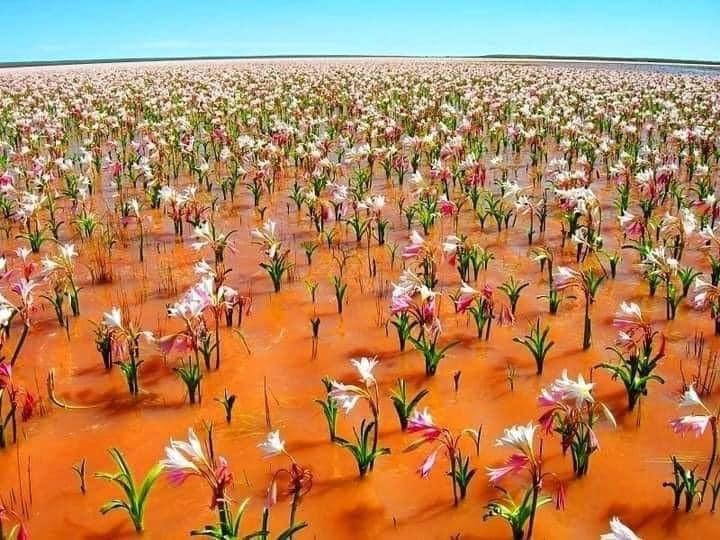 Las copiosas lluvias que han caído en las semanas recientes en el desierto de Namib en Africa han causado el más espectacular fenómeno de la naturaleza: la floración de millones de bulbos en un extenso terreno de diez kilómetros que estaban cubiertos por terreno arenoso y que estaba completamente seco hacía tres años. (marzo 2021). Oración final, del Papa FranciscoPadre, tú que nos mostraste tu amor infinito a través de ese primer gesto de amor de la Creación danos un corazón misericordioso y generoso hacia nuestros hermanos más pobres y abandonados por nuestro egoísmo e indiferencia.Concédeles ser valorados y respetados ahí en su lugar, en su tierra. Haznos conscientes de nuestros estilos de vida y en lo cotidiano dirige nuestro Espíritu y acciones a cuidar y ser amables con nuestra hermana la Tierra.Te lo pedimos por Jesucristo tu hijo que admiró tu creación y nos comunicó que más es el amor que sientes por todos tus hijos, y por intercesión de la Virgen María que es nuestra madre.  AménNo olvidemos en nuestra oración a nuestros hermanos que han dejado un legado y han entregado su vida en defensa de la tierra:Denis Allen Hayes Un defensor del medio ambiente y de la energía solar. Se hizo famoso en 1970 como coordinador del primer Día de la Tierra. Hayes fundó la Red del Día de la Tierra y la expandió a más de 180 naciones.Wendell Berry Escritor, activista, profesor y agricultor. Todavía vive en una granja en Kentucky cultivando con métodos tradicionales.Berta Cáceres  Es una indígena lenca de Honduras. Ayudó al pueblo lenca a resistir la tala ilegal. Se resistió a la construcción ilegal de una presa en la zona de Río Blanco. En 2016 fue asesinada en su casa.Vandana Shiva Académica de la India, activista medioambiental, defensora de la soberanía alimentaria y  escritora  antiglobalización.  Vandana es autora de más de veinte librosWangarĩ Muta Maathai Fue una reconocida como activista social, ambiental y política de Kenia y la primera mujer africana en ganar el Premio Nobel. Fundó el Movimiento del Cinturón Verde, una organización centrada en la plantación de árboles, la conservación del medio ambiente y los derechos de la mujer.Máxima Acuña Atalaya Es una agricultora y defensora ambiental peruana. Conocida por su lucha contra el megaproyecto minero Conga de propiedad de Newmont Mining Corporation y Compañía de Minas Buenaventura, por lo que recibió en abril de 2016 el Premio Medioambiental Goldman.Son muchos y muchas otras personas…nos unimos en oración y compromiso como familia claretiana con todos los que hablan nuestra Madre tierra.Compromiso Compromisos de países y de organizaciones en el mundo :En Francia, los participantes formaron una cadena humana a lo largo del Río Loira, alcanzando unos 800 km de longitud, con el propósito de honrar uno de los últimos ríos limpios de Europa.En Asia, montañistas chinos, soviéticos y estadounidenses formaron un equipo para recolectar basura dejada en el Monte Everest por anteriores expediciones, reuniendo más de dos toneladas.Unas cinco mil personas en Italia bloquearon carreteras, como protesta por la contaminación producida por los automóviles.En Haití se declaró oficialmente al Día de la Tierra como un feriado nacional.Alrededor de 10 000 estudiantes participaron en una campaña de limpieza en Jordania.Cerca de 35 000 ambientalistas japoneses se reunieron en la Isla de los Sueños, (una isla artificial, ubicada en la Bahía de Tokio, construida con basura) con el propósito de establecer un centro de reciclaje temporal.¿Qué podemos hacer?A nivel personal.  Detente un poco, toma en cuenta que tu vida está relacionada con la tierra, tú puedes hacer la diferencia. Podemos realizar pequeñas acciones que pueden dar grandes resultados: lo que cada persona pueda realizar a favor del ambiente en que vivimos como:.Utiliza las 3R: reduce, reúsa y reciclaSegrega tus residuos de manera correcta.Ahorra agua, energía y papel.Usa bolsa de tela.Planta un árbol.Únete a un voluntariado ambiental.Movilízate en bici.Sé agente de cambio, y concientiza a tus herman@s de comunidad a tus amigos y toda tu familia.Como Familia Claretiana. Concretar nuestro compromiso a favor del cuidado de nuestra tierra en cada uno de los puestos de misión donde vivimos.Finalmente: ¿Cómo  promoveré en mi comunidad y en mi entorno el cuidado de nuestra Madre Tierra?